Factores que inciden en los procesos de la comprensión lectora en los estudiantes universitariosAlma Ninnette  Aguilar Quiñonez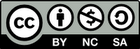 INTRODUCCIÓNLa comprensión lectoraSe ha definido como el  proceso que se lleva para poder entender un texto y  descodificarlo. . Para esto es importante que el lector relacione el texto con el significado de las palabras  La lectura es importante en el aprendizaje puesto que en las actividades escolares el maestro la utiliza para desarrollar el área cognitiva,  su propio criterio y formar juicios. En la universidad los estudiantes necesitan tener desarrollado en hábito de la lectura y tenerla como una necesidad.  Según  Nos indica: “El aprendizaje de la lectura es una necesidad básica de aprendizaje de todos los niños, jóvenes y adultos, -en zonas rurales y urbanas- y una dimensión crítica de la ciudadanía y la equidad social”.La lectura Nos  mantiene informados, despierta nuestra creatividad, mejora nuestra comprensión de textos, la gramática y la escritura.   Los estudiantes universitarios corresponden a una población adulta joven clave para  transformar la lectura como un hábito de estudio. La lectura es una actividad instrumental,  en la cual no se lee por leer sino que se lee por algo y para algo. Siempre detrás de toda lectura ha de existir un deseo de conocer) la lectura es tomada como instrumento que sirve para obtener información que va ser útil y aplicable para algo, es decir, la lectura siempre debe tener un objetivo. (Bloom, 2007)  Sin embargo se han determinado que los factores socioculturales han afectado ya que desde el contexto donde se han desarrollado no se motivó ni se invirtió en libros que apoyaran este proceso.Otro de los factores que afecta al lector es que no tiene  un género definido de lectura no le dedican tiempo.  El factor académico es otro factor que se ve  afectado ya que se torna    obligatorio leer  deben cumplir con una serie de tareas pero es donde tienen dificultad en la comprensión de los textos porque los niveles de comprensión lectora no se aplican dentro de los niveles de comprensión lectora podemos mencionar  el nivel literal, el referencial, nivel crítico. El lector evidencia el nivel literal cuando reconoce aquellas   Informaciones que están explícitas en el texto. En los manuales escolares este tipo de actividades son muy frecuentes a lo largo de todos los cursos tanto de primaria como de secundaria; sin embargo. El nivel inferencial supone el reconocimiento de significados implícitos, no expresados. Estos significados se descubren de acuerdo al conocimiento previo del lector y en la relación entre los elementos de macro estructura (oraciones y párrafos) y de la estructura global del texto. Aquí hay un trabajo subjetivo del lector que afirma el concepto de lectura como interacción entre lector y autor, lector y texto y lector y contexto.El nivel inferencial consiste en: expresar opiniones y emitir juicios en torno al texto o a los temas tratados o derivados de él.METODOS Y MATERIALES Se estableció como objetivo general el siguiente  para realizar el estudio del problema de investigación.Identificar  los factores que afectan los procesos de comprensión lectora. En los estudiantes del PADEP/D de la EFPEM USAC CON SEDE EN CHIQUIMULA.Y como objetivos específicos se plantearon los siguientes:Determinar  los niveles de dominio de los procesos de  comprensión lectora por medio de la lectura. Identificar el nivel de desarrollo de  habilidad de  análisis en los estudiantes de Decimo bimestre del. Programa Académico de Desarrollo Profesional Docente PADEP/D de Escuela de Formación de Profesores de Enseñanza Media EFPEM USAC. Definir líneas de acción a través de una propuesta pedagógica que lleve a generar en los  docentes, estrategias pedagógicas con miras a mejorar la comprensión lectora de los  estudiantes.El Diseño de la Investigación es tipo  no experimental, seccional descriptivo, con un muestreo no probabilístico por conveniencia. La investigación se realizó  bajo un enfoque cuantitativo que busca la recolección de datos para determinar los resultados. Se aplicó una encuesta con 30 ítems a 72 estudiantes como instrumento de recusación de datos.III.	 RESULTADOS:De conformidad con los resultados obtenidos  se  determinó que los factores socio culturales son determinantes para tener una buena comprensión lectora ya que en el hogar es el principal lugar donde se debe fomentar la lectura.Tabla  No. 1Factor socioculturalFuente: Elaboración propia con base en la encuesta.  A estudiantes del PADEP/D de la EFPEM USAC/Chiquimula.Los  resultados obtenidos al evaluar el factor sociocultural, los hogares que contemplan la lectura como una actividad positiva, dan el valor adecuado a los textos y destinan lugares adecuadas para esta práctica no superan la media, es una cultura familiar de lectura pobre. Los resultados  nos indican que un mínimo porcentaje, completan el conjunto de datos evaluados.   El indicador “a veces”, esto último indica que otro porcentaje deFamilias no tiene definido el hábito de lectura en el hogar como una práctica importante para darle el espacio y tiempo necesario.Tabla  No. 2Factor personalFuente: Elaboración propia con base en la encuesta.  A estudiantes del PADEP/D de la EFPEM USAC/ ChiquimulaEn cuanto al hábito de lectura personal, las respuestas proporcionadas por los participantes del cuestionario son contradictorias, al tiempo que un mínimo porcentaje le dedica tiempo libre a la lectura, consideran a la lectura como una recreación y la disfrutan, no existe coherencia en las respuestas obtenidas. Tabla No. 3Factor académico.Fuente: Elaboración propia con base en la encuesta.  A estudiantes del PADEP/D de la EFPEM USAC/ chiquimulaEn cuanto al factor académico, el participante del cuestionario marca una gran diferencia en sus respuestas, en comparación con lo obtenido en el factor personal, debido a que la lectura a nivel académico se vuelve obligatoria para el pleno desarrollo de los cursos impartidos. Es necesario anotar que se considera importante el uso de la tecnología en ciertas ocasiones, por lo tanto, para obtener buenos resultados es imprescindible acoplarse a las estrategias de compresión de lectura previamente establecidas.IV.	. DISCUSIÓN:Se Verificó  de acuerdo a los resultados obtenidos que un porcentaje significativo de los estudiantes  tienen conocimiento de lo que es la comprensión lectora, niveles de lectura sin embargo   de acuerdo a las  tablas estadísticas el factor sociocultural es el más  importante ya que en el hogar es donde se debe fomentar una cultura de lectura los padres de familia deben motivar a los niños desde el vientre,  y así crear lectores que en la universidad  se interesen por enriquecer su conocimiento y sea autodidactas.Se evidenció que los estudiantes  a nivel personal no están motivados por la lectura sin embargo si se compara la tabla del factor académico podemos notar que los alumnos leen porque es obligatorio para adquirir un nivel intelectual pero no porque sea de su agrado.Por tal razón los niveles de comprensión son deficientes en el aula los estudiantes no analizan, no hacen comparaciones,  ni críticas con fundamento por la falta de conocimiento.V.	CONCLUSIONDe acuerdo a los resultados obtenidos en el proceso estadístico: La lectura es  un hábito que todo ser humano debe fomentar para obtener un mejor aprendizaje. A medida que va  realizándolo va adquiriendo y  desarrollando la habilidad para entender lo que lee y enriquecer su vocabulario. El tiempo que se ocupa para leer y los pocos libros consultados nos dan como resultado la mala comprensión de la lectura y la mala aplicación de los mismos. Las principales dificultades de comprensión de lectura que enfrentan estos habitantes  están determinados en:Limitaciones de carácter literal comprensivo al enfrentarse al texto.Limitaciones para hacer inferencias e interpretaciones a partir de las ideas explícitas e     implícitas del texto.Limitaciones para emitir juicios de valor con sentido crítico y creativo.La habilidad de comprender los textos por parte del cuestionado es escasa, esto debido a que en principio no se tiene clara la definición de la compresión lectora. Algo positivo obtenido en los resultados de este factor, es que los cuestionados que tienen la iniciativa de exponer su criterio luego de realizar una lectura superan la media.VI. BIBLIOGRAFÍABloom, Harold. (2007) Cómo Leer y Por Qué. Editorial: Anagrama, S.A. España. Páginas: 31 Bobes Naves (2014) La novela. Editorial Síntesis. España. Páginas: 282. Cavallo, Guglielmo & Chartier Roger. (1998)  Historia de la lectura en el mundo occidental. Editorial: Taurus. España. Páginas: 582.Córdoba García. (2004) La tesis y el trabajo de tesis. Editorial: Limusa. Perú. Páginas: 90.De Miguel, Pedro & Peña, Ángel. (1999) Guía de Lecturas Contemporáneas. Editorial: RIALP, S.A. España. Páginas: 253.Delgado Manuel. (2004) Métodos y técnicas cualitativas investigación en ciencias sociales. Editorial: Síntesis. España. 672 páginas.Denzin, Norman. (2012) Manual de investigación cualitativa. Editorial: Gedisa. Bogotá. 376 páginas. VV.AA. (2000) El Desarrollo de la Comprensión Lectora en el Aula. Editorial: S.A. Sgel. Sociedad General de Librería Española. España. Páginas: 176.Zapata Òscar. (2005) Herramientas para elaborar tesis e investigaciones. Editorial Pax. México. Páginas: 280PREGUNTAINDICADORES y %INDICADORES y %INDICADORES y %INDICADORES y %INDICADORES y %%TOTALTOTAL %PREGUNTASI%NO%A VECES%TOTALTOTAL %1. ¿Existe un ambiente en el hogar adecuado para leer?344717242129721002. ¿Comparte lecturas con su familia?30418113448721003. ¿Su familia valora positivamente el hábito de la lectura?304210143244721004. ¿Cuenta con textos de apoyo para realizar sus tareas?456210141724721005. ¿Su familia invierte recursos económicos en la compra de libros?3346710324472100PREGUNTAINDICADORES y %INDICADORES y %INDICADORES y %INDICADORES y %INDICADORES y %%TOTALTOTAL %PREGUNTASI%NO%A VECES%TOTALTOTAL %6. ¿Se siente motivado a leer?39227102636721007. ¿Le dedica tiempo libre a la lectura?16107104968721008. ¿Considera la lectura como una recreación?47657101825721009. ¿Disfruta de la lectura?50692320287210010.  ¿Tiene un género literario favorito?29403346101472100PREGUNTAFactor Académico Factor Académico Factor Académico Factor Académico Factor Académico %TOTALTOTAL %PREGUNTASI%NO%A VECES%TOTALTOTAL %11. ¿Cree que al utilizar las tic’s le motiva al leer?456271020287210012. ¿Considera que es importante la utilización de herramientas tecnológicas (computadoras, celulares, entre otros)?2028202832447210013. ¿Utiliza estrategias de comprensión lectora?5272101410 147210014. ¿Tiene conocimientos de estrategias de comprensión?5272101410147210015. ¿Ha desarrollado (elaborado) textos escritos durante sus clases?5272101410 1472100